<<NAME>>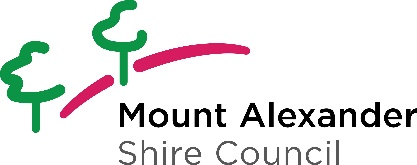 COMMUNITY ASSET COMMITTEEAnnual General Meeting AgendaItemDescriptionResponsible1Welcome Chairperson2Apologies Secretary3Conflict of Interest DeclarationChairperson4Acceptance of minutes of previous AGMChairperson5President/Chairperson’s reportChairperson6Treasurer’s reportTreasurer7Election of Office bearers (if a voting year)Chairperson8Determine hire fees for next 12 monthsChairperson9Determine meeting dates for the next 12 monthsChairperson10Meeting closeChairperson